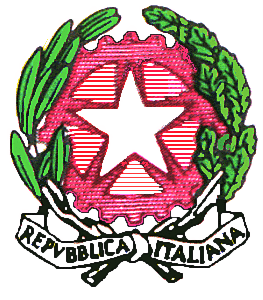 MINISTERO DELL’ISTRUZIONEUFFICIO SCOLASTICO REGIONALE PER LA CAMPANIA UFFICIO X AMBITO TERRITORIALE DI SALERNO Via Monticelli n.1 Loc. Fuorni 84131 Salerno - tel. 089771611 P.E.C.: uspsa@postacert.istruzione.it - P.E.O.: usp.sa@istruzione.it - Sito Web: www.csasalerno.it AL PERSONALE DOCENTE INTERESSATOALLE OO.SS. DELLA PROVINCIAOGGETTO: Immissioni in ruolo personale docente a.s. 2020/2021.-^^^^^^^^^Si specifica, in relazione alla procedura telematica relativa alle nomine in ruolo, che  il termine ultimo di presentazione delle istanze di partecipazione sul portale, anticipato dal 18 al 17 agosto 2020, concerne la sola fase di scelta della classe di concorso/tipo posto e dell’inserimento dell’eventuale rinuncia.Per la scelta della sede presumibilmente saranno aperte le funzioni dal 19/08 al 20/08.Inoltre, si avvisano i docenti interessati alla scelta sui posti della scuola Primaria che, qualora dovessero scegliere, quale sede, un’ Istituzione scolastica in cui sussistono, oltre che posti comuni, anche posti di lingua inglese, che, qualora il Sistema non dovesse consentire loro - all’atto della presentazione della domanda sul portale - di optare per l’una o l’altra tipologia di posto, gli stessi saranno assegnati alle istituzioni scolastiche prescelte in ordine di graduatoria a partire dal posto comune, salva diversa espressa manifestazione di volontà diretta ad optare in via prioritaria per il posto di lingua inglese, opzione che dovrà essere fatta pervenire via e-mail entro il giorno 18 agosto ai seguenti indirizzi di posta elettronica:francesco.oliva.sa@istruzione.itcristian.contursimantiero@istruzione.it